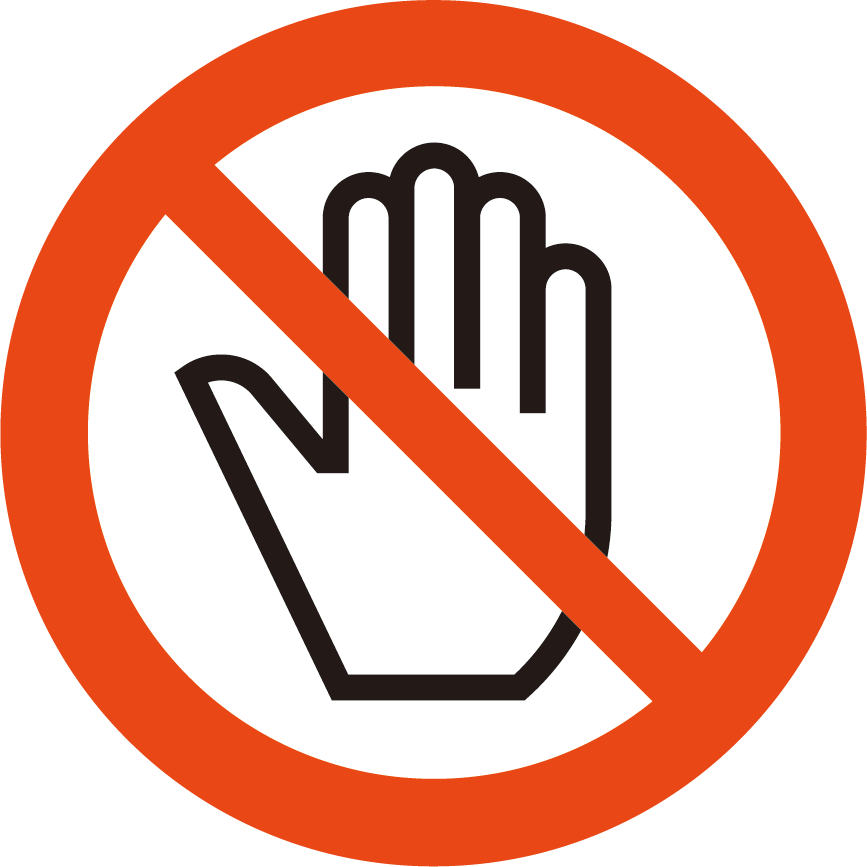 さわるなさわらないで　くださいDo Not Touch